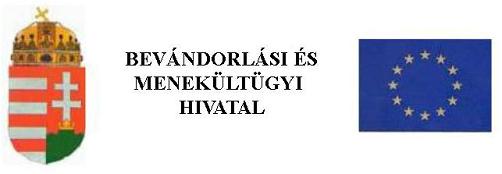 Application for a replacement Registration certificate / Residence card / Permanent residence card For completion by the authorityAuthority receiving the application (code and name):Automated case No.: ׀_׀_׀_׀_׀_׀_׀_׀_׀_׀_׀Automated case No.: ׀_׀_׀_׀_׀_׀_׀_׀_׀_׀_׀Automated case No.: ׀_׀_׀_׀_׀_׀_׀_׀_׀_׀_׀Automated case No.: ׀_׀_׀_׀_׀_׀_׀_׀_׀_׀_׀Automated case No.: ׀_׀_׀_׀_׀_׀_׀_׀_׀_׀_׀Automated case No.: ׀_׀_׀_׀_׀_׀_׀_׀_׀_׀_׀ Date of acceptance of the application:Facial photograph			______ year ___ month ___ dayLegal basis of the application replacement of registration certificate replacement of residence card replacement of permanent residence card		[Handwritten signature specimen of applicant (legal representative)][Handwritten signature specimen of applicant (legal representative)][Handwritten signature specimen of applicant (legal representative)]Please complete the form legibly, 
in block letters, using Latin charactersSignature must be inside the box in its entirety.Signature must be inside the box in its entirety.Signature must be inside the box in its entirety.Delivery of document:   Applicant requests delivery of the document by way of post.   Applicant will collect the document at the issuing authority.Phone number:                               E-mail address:      Delivery of document:   Applicant requests delivery of the document by way of post.   Applicant will collect the document at the issuing authority.Phone number:                               E-mail address:      Delivery of document:   Applicant requests delivery of the document by way of post.   Applicant will collect the document at the issuing authority.Phone number:                               E-mail address:      Delivery of document:   Applicant requests delivery of the document by way of post.   Applicant will collect the document at the issuing authority.Phone number:                               E-mail address:      Delivery of document:   Applicant requests delivery of the document by way of post.   Applicant will collect the document at the issuing authority.Phone number:                               E-mail address:      Delivery of document:   Applicant requests delivery of the document by way of post.   Applicant will collect the document at the issuing authority.Phone number:                               E-mail address:       Applicant’s particulars as shown in document Applicant’s particulars as shown in document Applicant’s particulars as shown in document Applicant’s particulars as shown in document Applicant’s particulars as shown in document Applicant’s particulars as shown in document 1. Surname:  1. Surname:  2. Forename(s): 2. Forename(s): 3. Place and date of birth: 3. Place and date of birth:                                   year       month       day                                   year       month       day                                   year       month       day                                   year       month       day 4. Marital status:  single        married  divorced    widow(er) 4. Marital status:  single        married  divorced    widow(er) 5. Number and validity of passport or ID card issued by foreign authority:                 year       month       day 5. Number and validity of passport or ID card issued by foreign authority:                 year       month       day 5. Number and validity of passport or ID card issued by foreign authority:                 year       month       day 5. Number and validity of passport or ID card issued by foreign authority:                 year       month       day 5. Number and validity of passport or ID card issued by foreign authority:                 year       month       day 5. Number and validity of passport or ID card issued by foreign authority:                 year       month       day 6. Number and validity of residence authorisation document to be replaced:            year       month       day	 6. Number and validity of residence authorisation document to be replaced:            year       month       day	 6. Number and validity of residence authorisation document to be replaced:            year       month       day	 6. Number and validity of residence authorisation document to be replaced:            year       month       day	 6. Number and validity of residence authorisation document to be replaced:            year       month       day	 6. Number and validity of residence authorisation document to be replaced:            year       month       day	 7. Place of accommodation/residence: 7. Place of accommodation/residence: 7. Place of accommodation/residence: 7. Place of accommodation/residence: Postal code:       Postal code:       Postal code:       Postal code:        Land register reference number:        Land register reference number:       Locality:       Locality:       Locality:       Locality:       District:       District:       Name of public place:       Name of public place:       Name of public place:       Name of public place:       Type of public place (street, road, square, etc.):       Type of public place (street, road, square, etc.):       Type of public place (street, road, square, etc.):       Type of public place (street, road, square, etc.):       Type of public place (street, road, square, etc.):       Type of public place (street, road, square, etc.):       Building number:       Building number:       Building number:       Building number:       Building:      Block:      Block:       Building:       Building:      Block:       8. I hereby declare that my residence authorisation document was 8. I hereby declare that my residence authorisation document was  lost.   lost.   stolen.  stolen.  destroyed.  destroyed.  damaged.  damaged.9. Do you have a residence permit or permanent residence permit issued by another Member State of the European Union?  Yes  NoIf yes,indicate Member State:       indicate type of permit:       document number:      validity period:       year       month       day		9. Do you have a residence permit or permanent residence permit issued by another Member State of the European Union?  Yes  NoIf yes,indicate Member State:       indicate type of permit:       document number:      validity period:       year       month       day		 Detailed description of the event: Detailed description of the event: Date: ......................................... Date: ......................................... ............................................................... ............................................................... (signature of applicant) (signature of applicant)  Transaction number of payment if made by electronic payment instrument or by bank deposit:        Transaction number of payment if made by electronic payment instrument or by bank deposit:      INFORMATIONThe application shall have enclosed:1 facial photographthe damaged residence authorisation document,other document (pl. police report, official certificate etc.)An administrative service fee in the amount specified by law must be paid.If a document that was reported lost is found before a replacement is issued, the regional directorate shall give it back to its rightful holder. If a document that was reported lost is found by its rightful holder after the replacement document has been issued, it shall be returned to the competent regional directorate.INFORMATIONThe application shall have enclosed:1 facial photographthe damaged residence authorisation document,other document (pl. police report, official certificate etc.)An administrative service fee in the amount specified by law must be paid.If a document that was reported lost is found before a replacement is issued, the regional directorate shall give it back to its rightful holder. If a document that was reported lost is found by its rightful holder after the replacement document has been issued, it shall be returned to the competent regional directorate.For completion by the authorityFor completion by the authority  Replacement of the document is authorised.  Date:………………………………………..         stamp             …………………………………………                                                                                                                               (signature)  Replacement of the document is authorised.  Date:………………………………………..         stamp             …………………………………………                                                                                                                               (signature) The damaged residence authorisation of number ________________________  has been withdrawn and received. The damaged residence authorisation of number ________________________  has been withdrawn and received. Date: ..................................... Date: .....................................stampstamp ......................................................................... ......................................................................... (signature of case officer) (signature of case officer) The residence authorisation of number ________________________  has been handed over. The residence authorisation of number ________________________  has been handed over. Date: ..................................... Date: .....................................	.........................................................................	………………………………………	.........................................................................	………………………………………	(signature of applicant)	(signature of case officer, stamp)	(signature of applicant)	(signature of case officer, stamp)